Перечень муниципального движимого имущества, предназначенного для передачи в пользование субъектам малого и среднего предпринимательства и самозанятым гражданам Истоминского сельского поселения 1. Фото: Косилка ротационная навесная ЖТТ - 2,4 "Strige"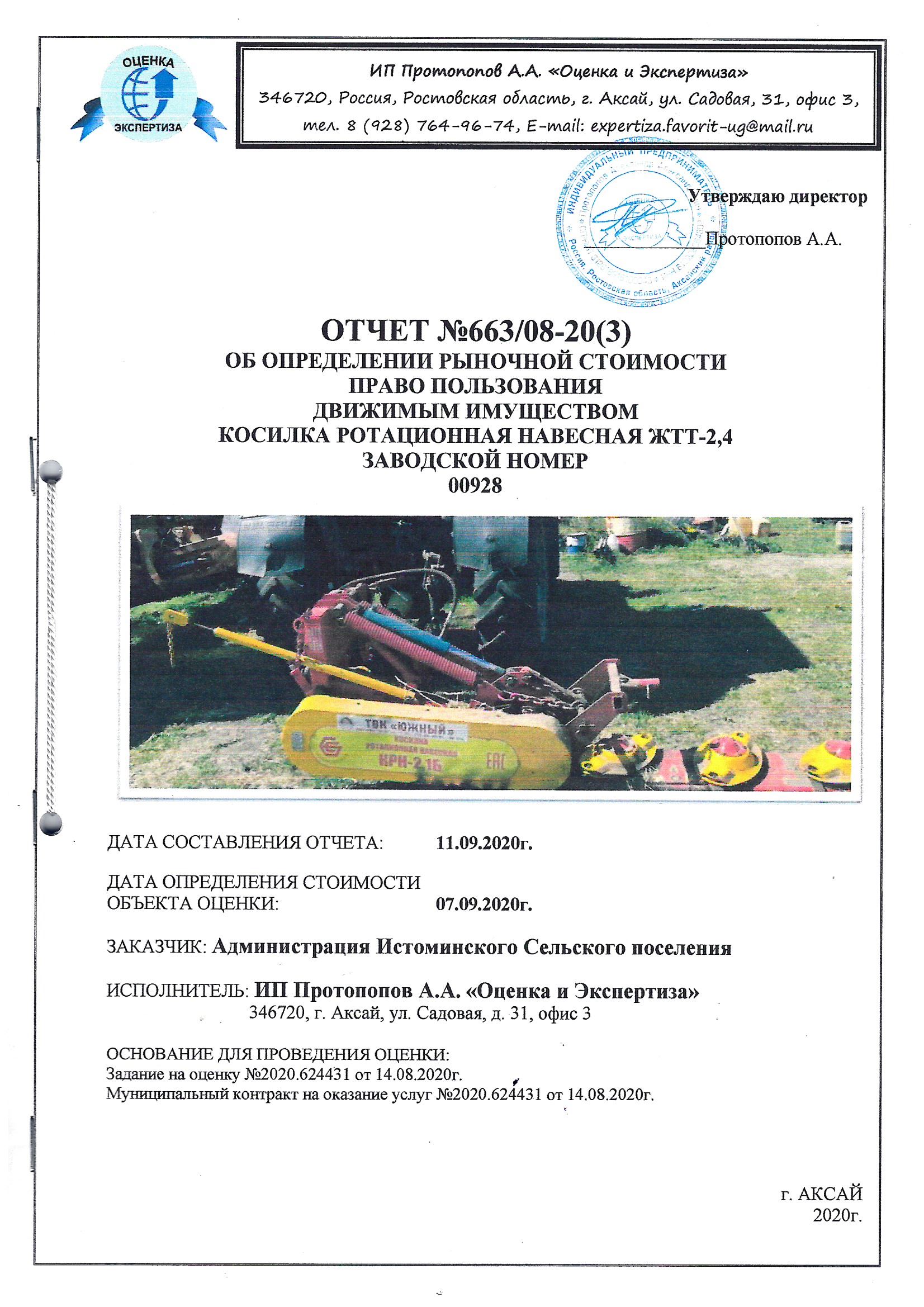 2. Фото: Прицеп 2 ПТС-4,5. Регистрационный номер 4665 ОН 61.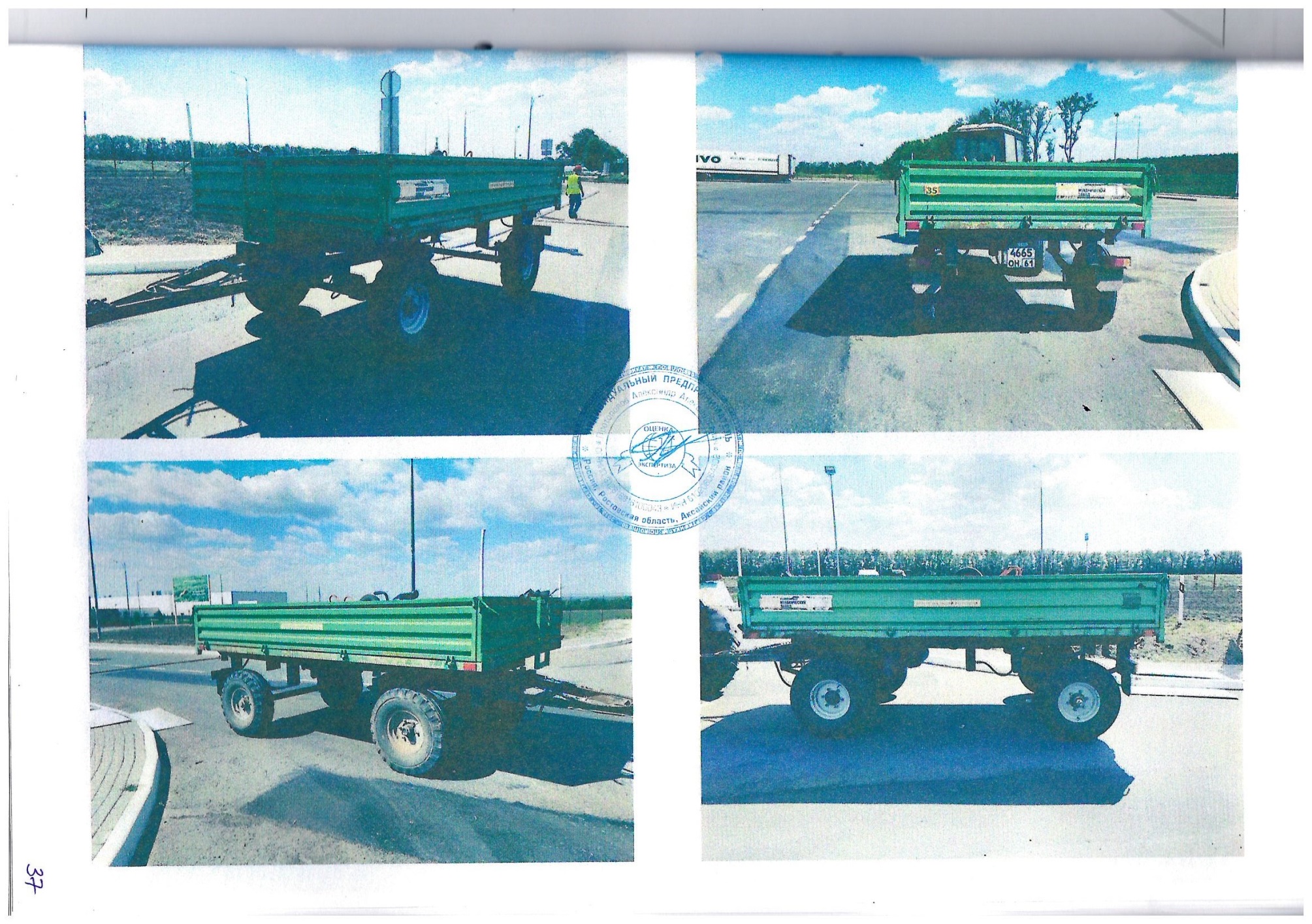 3. Фото: Отвал коммунальный КО-4 ПКУ-0,8.02.200.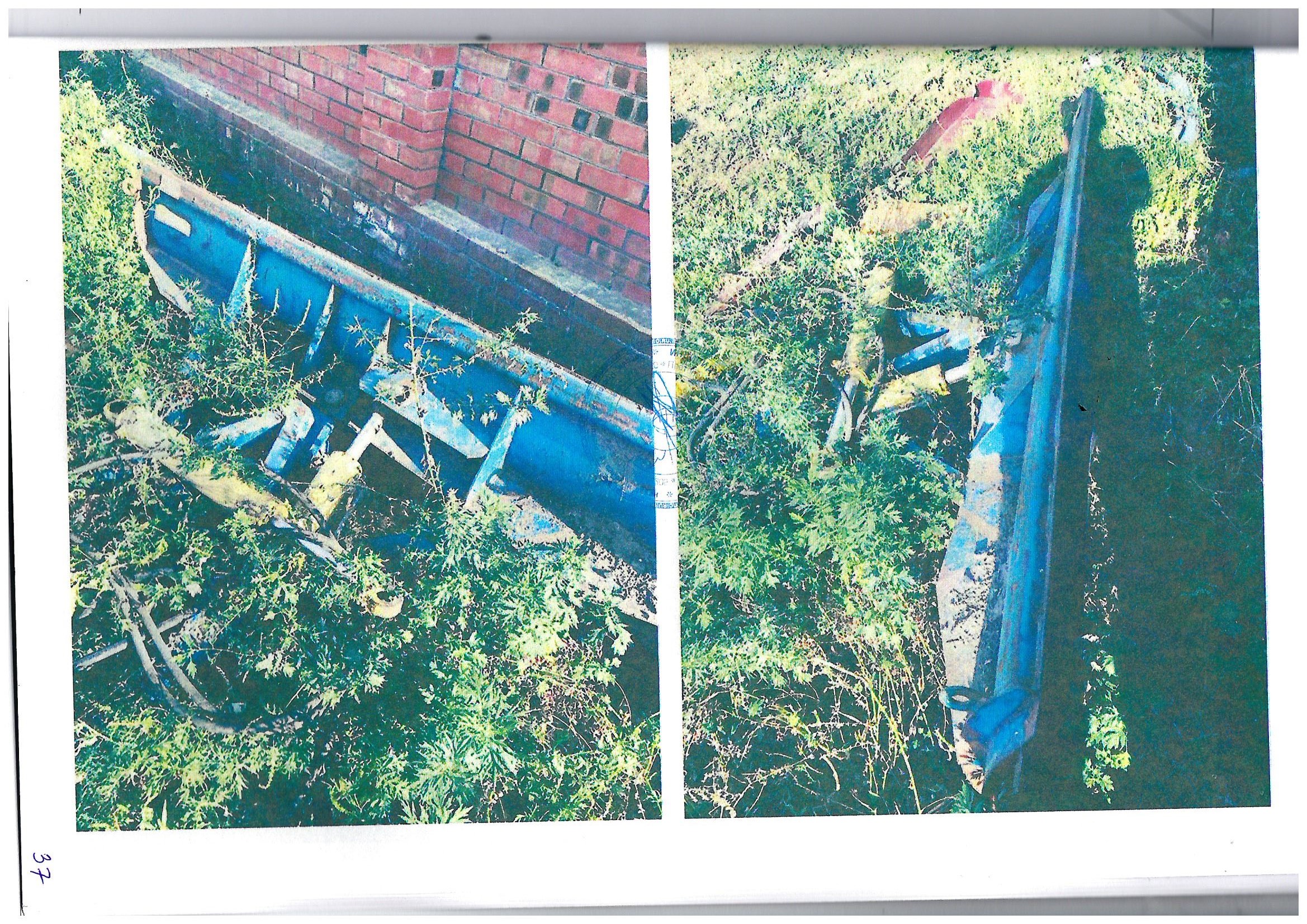 4. Фото: Разбрасыватель песка Л-116-01.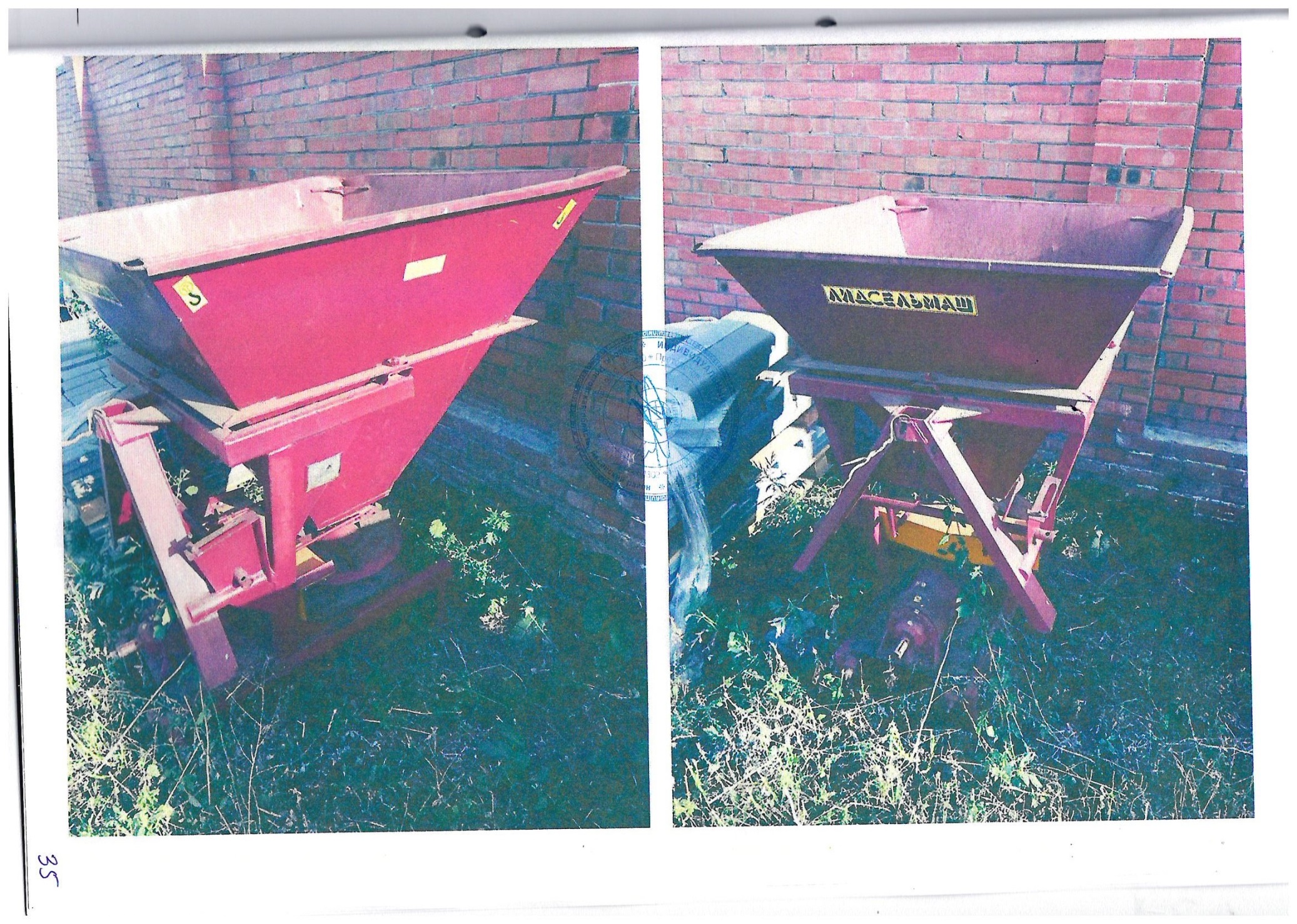 5. Фото: Трактор «Беларус 82.1». Регистрационный номер 5425 ОЕ 61.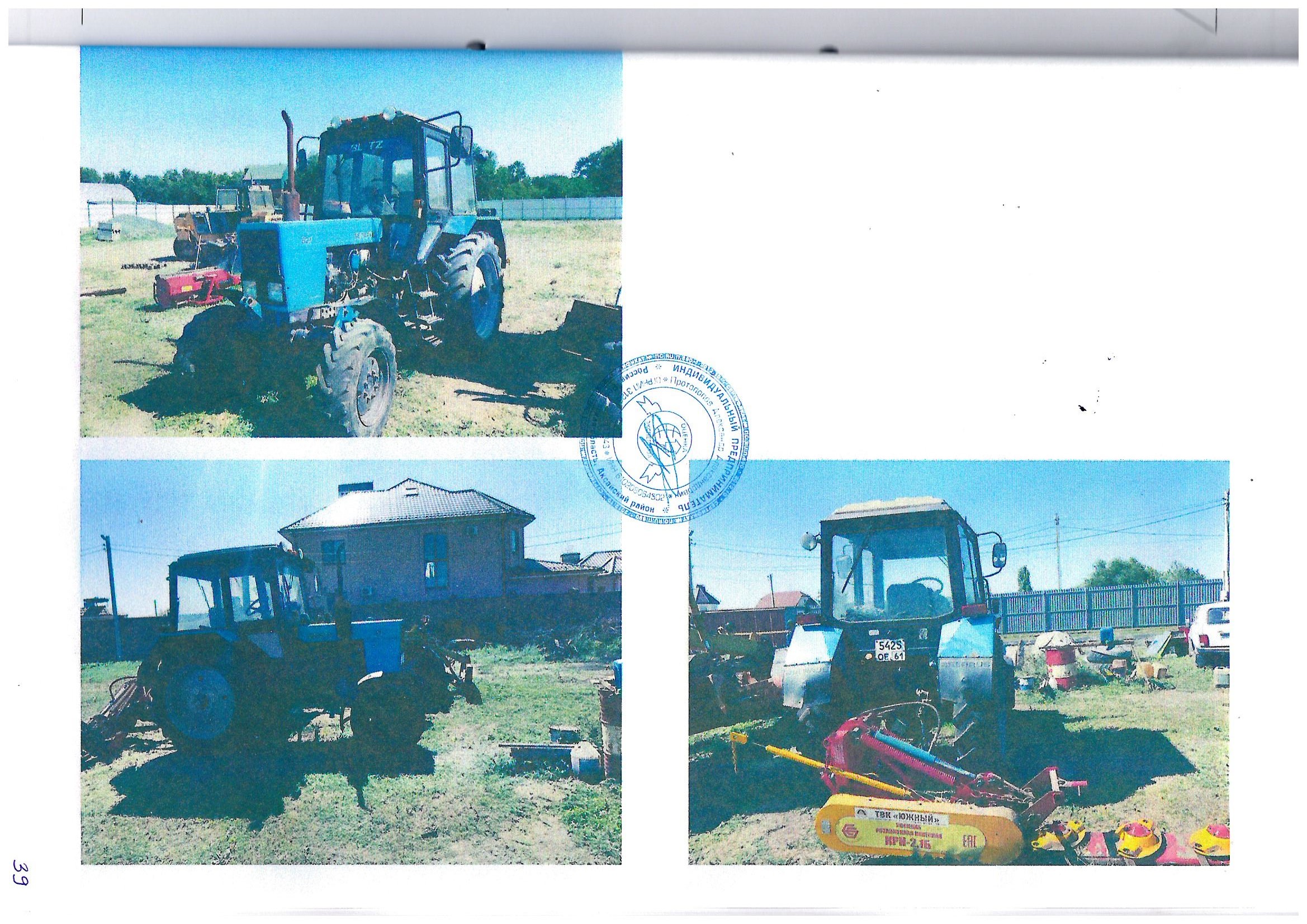 6. Фото: Многофункциональная уборочная малая коммунальная машина МКМ-1903. Регистрационный номер 1453 ОЕ 61. 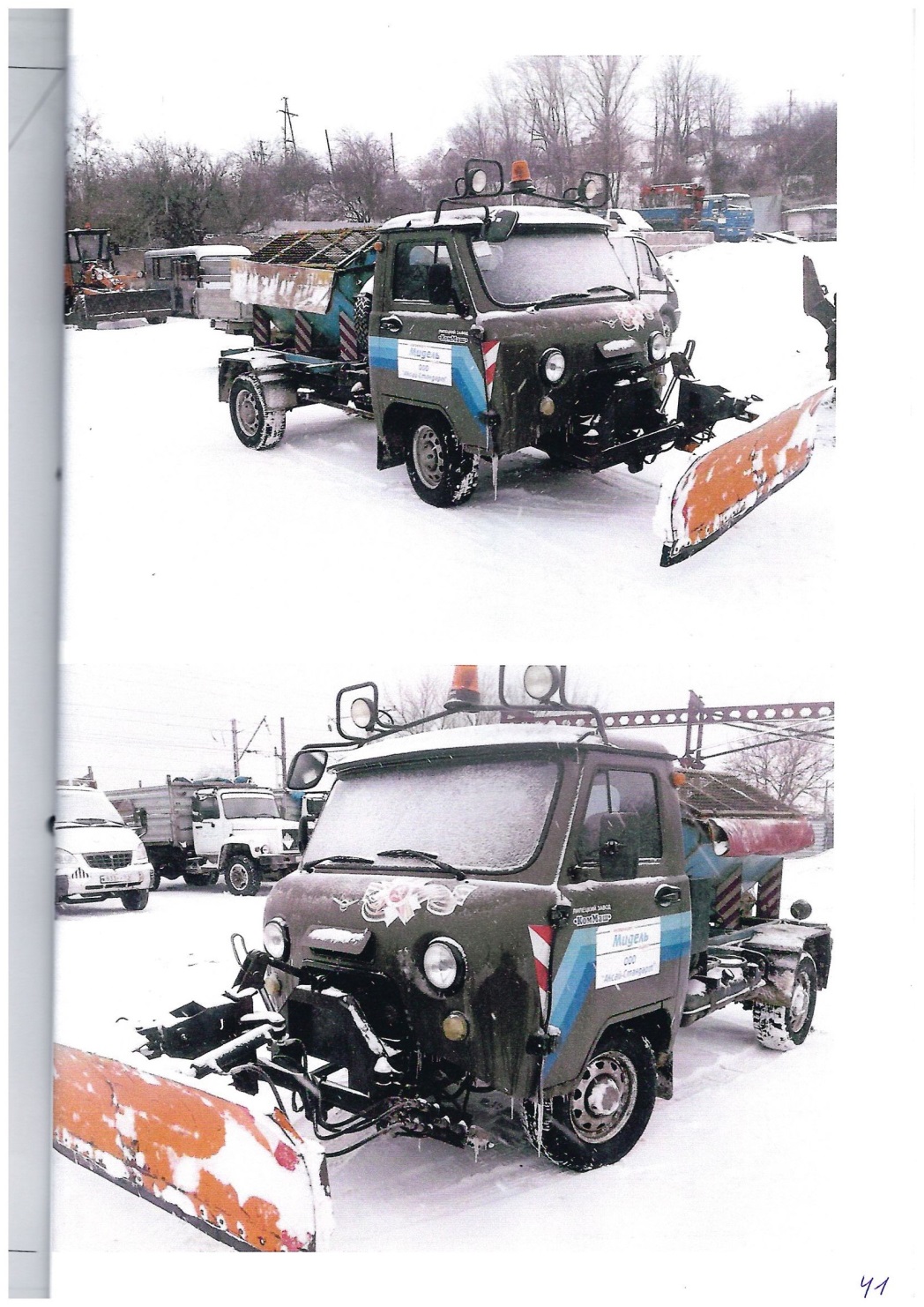 №Наименование имуществаЗаводской номерХарактеристика*1.Косилка ротационная навесная ЖТТ - 2,4 "Strige" 00928Год выпуска: 2014.
Предназначена для скашивания высокоурожайных и полеглых трав и равномерного укладывания скошенной травяной массы в прокос.В состав входят три направляющих конвейера и полевой делитель, позволяет скашивать массу с укладкой в валок шириной до 1,6 м. При частоте вращения BOM 540 об/мин агрегатируются с тракторами тягового класса 0,9-1,4 тс.№Наименование имуществаРегистрационный номерХарактеристика*2. Прицеп 2 ПТС-4,5 4665 ОН 61Год выпуска: 2015.
Объем кузова 20 м3 предназначен для перевозки измельченных кормов, сена, соломы, силоса. Агрегатируется с колесными тракторами класса 0,9-1,4 тс.№Наименование имуществаРегистрационный номерХарактеристика*3.Отвал коммунальный КО-4 ПКУ-0,8.02.200-Год выпуска: 2015.
Предназначен для очистки проезжей части улиц, площадей, дорог и тротуаров с твердым покрытием. Может использоваться для очистки зерновых токов и животноводческих ферм. Оснащен гидравлическим поворотом и гидравлическим подъемом/опусканием.Масса оборудования 374 кг.№Наименование имуществаРегистрационный номерХарактеристика*4.Разбрасыватель песка Л-116-01-Год выпуска: 2015.Регулируемая ширина разброса песка от 3 до 5 метров позволяет применять разбрасыватель на различных дорогах в зависимости от целей, которые ставятся перед дорожной службой. Работает с тракторами тягового класса не ниже 0,6 кН от 25 л.с.№Наименование имуществаРегистрационный номерХарактеристика*5.Трактор «Беларус 82.1»5425 ОЕ 61.Год выпуска: 2010г.Трактор предназначен для выполнения различных сельскохозяйственных работ навесными, полунавесными и прицепными машинами и орудиями, работ на транспорте.Мощность л.с./кВт -81/59,6Колесная формула 4К4.№Наименование имуществаРегистрационный номерХарактеристика*6.Многофункциональная уборочная малая коммунальная машина МКМ-19031453 ОЕ 61.Год выпуска: 2010г.Категория ТС- D.Предназначена для круглогодичного выполнения работ по зимнему и летнему содержанию проезжей части, внутриквартальных территорий и тротуаров городов, поселков, населенных пунктов.